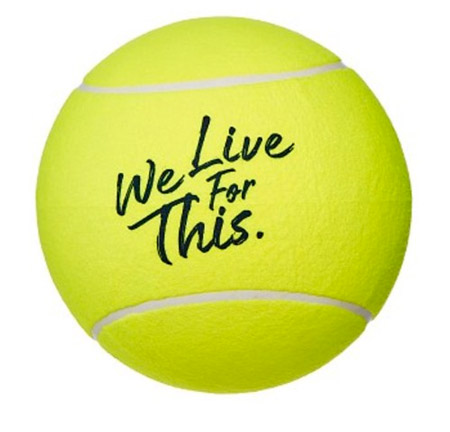   TENNISCLUBAltenmarkt im Pongau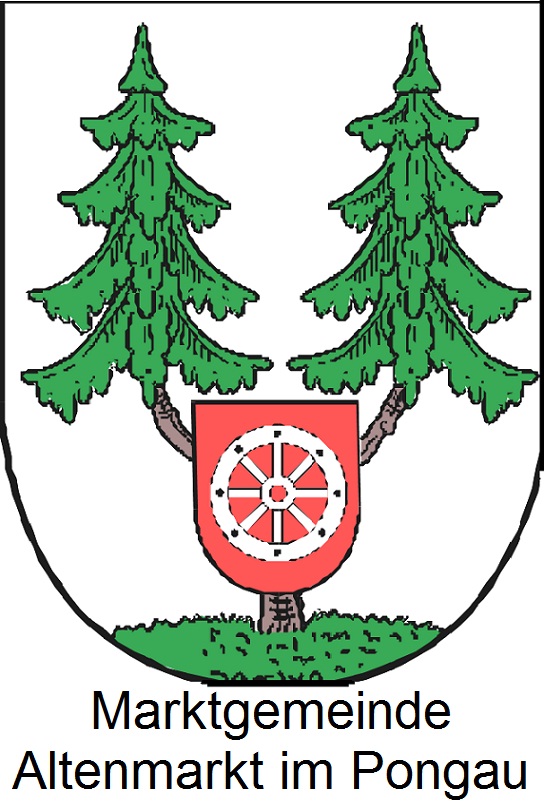 AUFNAHMEANTRAGAls ordentliches Mitglied des Tennisclubs Altenmarkt im PongauHerr/Frau*Pflichtfelderstellt hiermit an den Vorstand des Tennisclubs Altenmarkt im Pongau den Antrag auf Aufnahme als ordentliches Mitglied. Die Mitgliedschaft beginnt jedenfalls erst nach Überweisung des Mitgliedsbeitrages auf das Vereinskonto bei er Volksbank Altenmarkt IBAN: AT12 4501 0000 3210 4770, BIC: VBOEATWWSAL#. Die Spiel- und Platzordnung (Aushang am Platz und auf der Homepage) ist unbedingt einzuhalten.Datenschutzerklärung/Informationen gemäß EU-DSGVO:Allgemeine Informationen: Im Sinne der am 25.05.2018 in Kraft getretenen EU-Datenschutzgrundverordnung informiert der TC Altenmarkt im Pongau hiermit darüber, dass vom Verein die oben angeführten personenbezogenen Mitgliederdaten verarbeitet und gespeichert werden. Dies erfolgt ausschließlich auf die Dauer der Mitgliedschaft bzw. der vereinsinternen Evidenzhaltung. Datenweitergabe: Es ist möglicherweise auch erforderlich, diese Daten an Dritte (z.B. STV, ÖTV, ASVÖ, LSO, usw.) weiterzugeben. Dies erfolgt lediglich zu nichtkommerziellen Zwecken. Bei Teilnahme an der STV-Meisterschafts-Mannschaft ist die Lizenzierung im NULIGA-System des STV notwendig. In diesem Zusammenhang werden auch Postsendungen an die Lizenzspieler vorgenommen (Golden- bzw. Silver-Card, STV-Zeitschriften, Turnierinformationen, usw.) Online-Reservierung: Die Reservierung der Plätze kann ab der Saison 2020 nur mehr online über altenmarkt.tennisplatz.info erfolgen. Dazu ist ebenfalls eine Registrierung erforderlich. Die Systemverwalter können dabei in die Daten und Buchungen Einsicht nehmen und werden die Daten zu Statistikzwecken auch vom Plattform-Anbieter „eTennis“ verarbeitet. Eine Weitergabe an „eTennis“ erfolgt jedoch nicht. Kinder und Jugendliche: Im Kinder- und Jugendbereich arbeitet der Tennisclub mit der Tennisschule Gerald Kamitz zusammen. Im Zusammenhang mit dem Kinder- und Jugendtraining, Turnieren und Camps werden die Daten der Kinder und Jugendlichen auch an die Tennisschule weitergegeben. Rechteinformation: Wir informieren weiters darüber, dass nach § 13 EU-DSGVO ein Recht auf Auskunft, Berechtigung, Löschung, Einschränkung der Verarbeitung sowie Widerspruch gegen die Verarbeitung hat. Verantwortlicher und Ansprechpartner ist in diesem Zusammenhang der Obmann. Zudem besteht ein Beschwerderecht bei der zuständigen Aufsichtsbehörde. In Österreich ist dies die Datenschutzbehörde in Wien.Ich bin damit einverstanden, stimme der Datenverarbeitung zu und beantrage die Aufnahme als ordentliches Mitglied des Tennisclubs Altenmarkt im Pongau				JA		NEIN						         (zutreffendes bitte ankreuzen)                                              , am 									(Ort und Datum)								(eigenhändige Unterschrift)TENNISCLUB ALTENMARKT IM PONGAU / Sportplatzstraße 29 / 5541 Altenmarkt/ jakob.trojer@sbg.at / +43 664 1537523Vorname(n)*:Vorname(n)*:Vorname(n)*:Nachname*:Nachname*:Nachname*:Geburtsdatum*:Geburtsdatum*:Stammverein:Stammverein:STV-Lizenznummer: STV-Lizenznummer: Postleitzahl*:Ort*:Ort*:Adresse*:Adresse*:Hausnummer*:Handynummer*:Handynummer*:Handynummer*:Email*:Email*:Email*: